Bitte senden Sie den Antrag sowie - falls vorhanden - weitere notwendige und hilfreiche Unterlagen zum Fall (z.B. Protokolle, Vereinbarungen, Schulwechsel, …) per Mail mit dem Vermerk „WERK 11“ an poststelle@ssa-bc.kv.bwl.de.STAATLICHES SCHULAMT BIBERACHErlenweg 2/188400 BiberachTel.: 07351 5095-0Fax: 07351 5095-195poststelle@ssa-bc.kv.bwl.dehttps://bc.schulamt-bw.de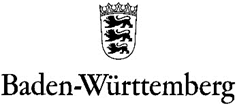 Staatliches Schulamt BiberachAnmeldung von Jugendlichen für WERK 11 über das              Staatliche Schulamt Biberach§ 90: Mehrwöchiger Unterrichtsausschluss mit AndrohungSchulausschluss; Schulausschluss; Problemanzeige durchJugendhilfe; erneute Aufnahme in WERK 11   -Anmeldung von Jugendlichen für WERK 11 über das              Staatliche Schulamt Biberach§ 90: Mehrwöchiger Unterrichtsausschluss mit AndrohungSchulausschluss; Schulausschluss; Problemanzeige durchJugendhilfe; erneute Aufnahme in WERK 11   -An dasStaatliche Schulamt Biberachz.Hd. Katja KleinerErlenweg 2/188400 Biberachpoststelle@ssa-bc.kv.bwl.deAbsender / Fallführende Schule Name der SchuleStraße, HausnummerPLZ, OrtTelefonnummerE-MailSchülerin / Schüler Schülerin / Schüler Schülerin / Schüler NachnameVornamemännlich:  weiblich:    divers:        GeburtsdatumKlassenlehrer/inKlasseErziehungsberechtigteErziehungsberechtigteErziehungsberechtigteErziehungsberechtigteErziehungsberechtigteErziehungsberechtigteVor- und Nachname der Mutter           erziehungsberechtigtVor- und Nachname der Mutter           erziehungsberechtigtVor- und Nachname der Mutter           erziehungsberechtigtVor- und Nachname des Vaters  erziehungsberechtigt Vor- und Nachname des Vaters  erziehungsberechtigt Vor- und Nachname des Vaters  erziehungsberechtigt StraßeStraßeStraßeStraße Straße Straße PLZ WohnortPLZ WohnortPLZ WohnortPLZ WohnortPLZ WohnortPLZ WohnortTelefon / Handy:      E-Mail:      Telefon / Handy:      E-Mail:      Telefon / Handy:      E-Mail:      Telefon / Handy:      E-Mail:      Telefon / Handy:      E-Mail:      Telefon / Handy:      E-Mail:      AnmeldegründeAnmeldegründeAnmeldegründeAnmeldegründeAnmeldegründeAnmeldegründeUnterrichtsausschlüsse (UA)Unterrichtsausschlüsse (UA)Unterrichtsausschlüsse (UA)Unterrichtsausschlüsse (UA)Unterrichtsausschlüsse (UA)Unterrichtsausschlüsse (UA)vom vom vom bis erster UAerster UADatum Datum Datum Datum zweiter UAzweiter UADatumDatumDatumDatum dritter UA dritter UA Datum Datum Datum Datum Bemerkungen (z.B. Gründe für den Unterrichtsausschluss): in Stichworten eingebenBemerkungen (z.B. Gründe für den Unterrichtsausschluss): in Stichworten eingebenBemerkungen (z.B. Gründe für den Unterrichtsausschluss): in Stichworten eingebenBemerkungen (z.B. Gründe für den Unterrichtsausschluss): in Stichworten eingebenBemerkungen (z.B. Gründe für den Unterrichtsausschluss): in Stichworten eingebenBemerkungen (z.B. Gründe für den Unterrichtsausschluss): in Stichworten eingebenSchulausschluss (SAS)Schulausschluss (SAS)Schulausschluss (SAS)Schulausschluss (SAS)Schulausschluss (SAS)Schulausschluss (SAS)  Mehrwöchiger Unterrichtsausschluss mit Androhung Schulausschluss   Schulausschluss   Mehrwöchiger Unterrichtsausschluss mit Androhung Schulausschluss   Schulausschluss   Mehrwöchiger Unterrichtsausschluss mit Androhung Schulausschluss   Schulausschluss   Mehrwöchiger Unterrichtsausschluss mit Androhung Schulausschluss   Schulausschluss   Mehrwöchiger Unterrichtsausschluss mit Androhung Schulausschluss   Schulausschluss   Mehrwöchiger Unterrichtsausschluss mit Androhung Schulausschluss   Schulausschluss UA mit Androhung SASab  Datum  ab  Datum  ab  Datum  nach Beschluss vom Datum nach Beschluss vom Datum aktueller SAS ab  Datum  ab  Datum  ab  Datum  nach Beschluss vom Datum nach Beschluss vom Datum früherer SASab  Datumab  Datumab  Datumaus Schule: Schulname/Schulortaus Schule: Schulname/Schulortfrüherer SAS ab  Datum ab  Datum ab  Datum aus Schule: Schulname/Schulort aus Schule: Schulname/Schulort Bemerkungen (z.B. Gründe für SAS): in Stichworten eingebenBemerkungen (z.B. Gründe für SAS): in Stichworten eingebenBemerkungen (z.B. Gründe für SAS): in Stichworten eingebenBemerkungen (z.B. Gründe für SAS): in Stichworten eingebenBemerkungen (z.B. Gründe für SAS): in Stichworten eingebenBemerkungen (z.B. Gründe für SAS): in Stichworten eingebenc) weitere Gründec) weitere Gründec) weitere Gründec) weitere Gründec) weitere Gründec) weitere Gründe Problemanzeige durch Jugendhilfe  Erneute Aufnahme in WERK 11 Problemanzeige durch Jugendhilfe  Erneute Aufnahme in WERK 11 Problemanzeige durch Jugendhilfe  Erneute Aufnahme in WERK 11 Problemanzeige durch Jugendhilfe  Erneute Aufnahme in WERK 11 Problemanzeige durch Jugendhilfe  Erneute Aufnahme in WERK 11 Problemanzeige durch Jugendhilfe  Erneute Aufnahme in WERK 11d) sonstiger GrundIn den Fall eingebundenIn den Fall eingebundenAnsprechperson SchulsozialarbeitName, Vorname TelefonnummerE-Mail Jugendamt Name, Vorname TelefonnummerE-Mail weitere Personen / Institutionen Name, Vorname TelefonnummerE-MailWeitere Informationen Der Sonderpädagogische Dienst ist einbezogen.   Der Antrag auf sonderpädagogischen Förderbedarf wurde gestellt am Datum  . Es liegt ein Anspruch auf ein sonderpädagogisches Bildungsangebot vor. Im Förderschwerpunkt:        Ergänzende Bemerkungen